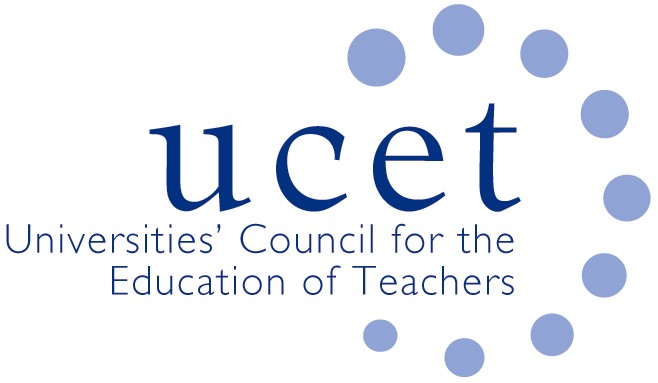 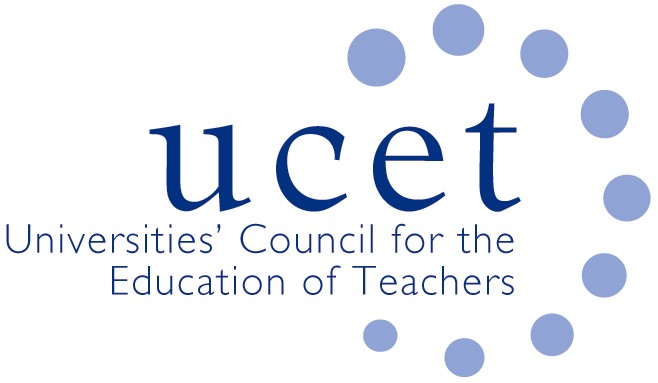 UCET Executive Committee meeting, 10.30am-12.00pm, Tuesday 23 March 2021  To be followed at 12pm by the AGMDeclarations of interestMinutes and matters arisingFinance issues:Report from Treasurer (enc.)Annual Report & accounts (enc.)Appointment of auditorsSubscription increases for 2021/22UCET meetings in 2021/22Annual conference (2-3 November)Forum, committee & symposiaITE market review & Institute of Teaching:Feedback from meetingsUCET public statements and media coverage (encs.)PLMR contract and activitiesUCET strategic responseCovid 19 issues:DfE guidance (enc.)Welsh Government guidance (enc.)Feedback on recruitment, placements and programme adjustmentsUCET strategic responseEarly Career Framework Post compulsory issues:Skills White PaperETF programme requirementsAny other businessDate of next meeting: 10am, 27 April 2021 (followed by DfE/OfSTED)